¿Qué es invertebrado?Los animales invertebrados forman el grupo más numerosos de animales. Los invertebrados se clasifican en varios grupos: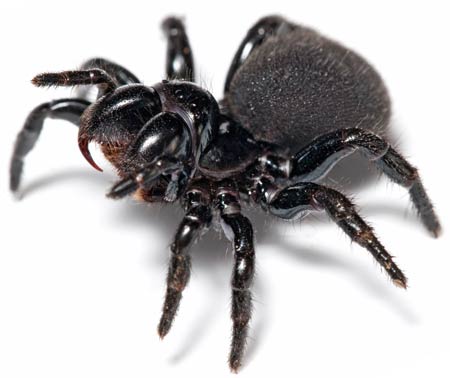 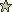 Los invertebrados carecen de columna vertebral y de esqueleto interno articulado.La mayoría de los invertebrados tienen una protección externa, como si fuera una armadura, como los escarabajos, pero hay invertebrados que no tienen ningún tipo de protección, como los pulpos.         Los artrópodos    Los moluscos    Los gusanos    Los equinodermos    Las medusas    Las esponjas